Sample Icebreaker Activities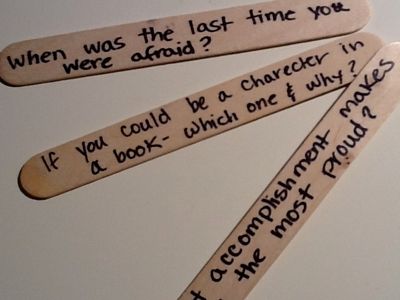 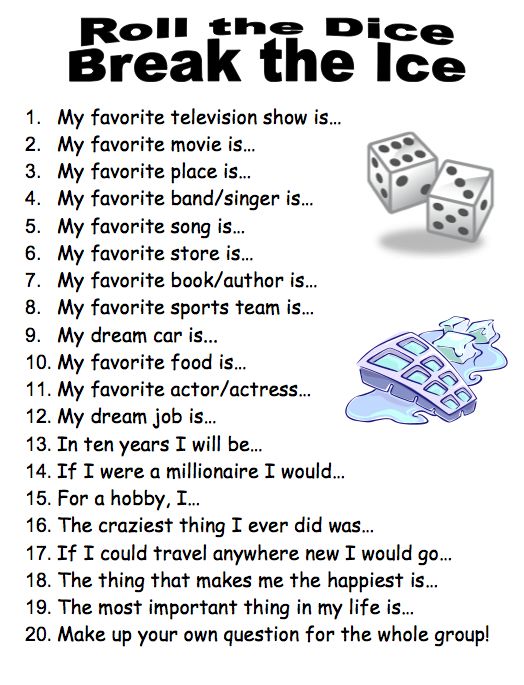 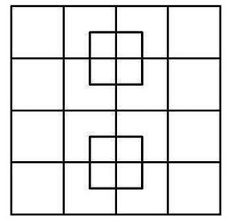 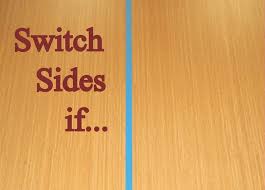 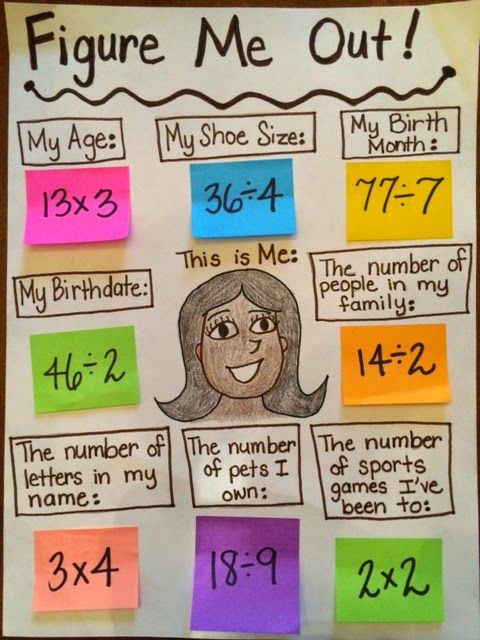 